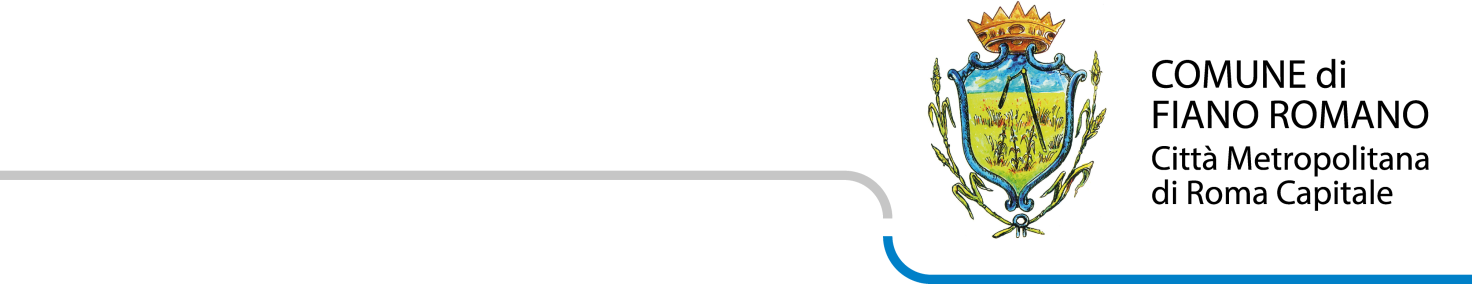 Al Comune di Fiano RomanoUfficio Messi Delega ritiro Tesserino Venatorio stagione   _________/_________ Il/La sottoscritto/a _______________________________________________________________________ nato/a a ______________________________________________(Prov._______) il___________________ residente a Fiano Romano _________________________________________________________________ n.________ c.a.p.__________ Tel. ______________________ Cellulare ___________________________ documento di riconoscimento ____________________________ n. ________________________________ rilasciato in data ________________ da _____________________________________ titolare della licenza di porto di fucile per uso caccia n. ________________________________ rilasciata il _____________ dalla Questura di ___________________________ (Prov ______) C.F. __________________________________DELEGA AL RITIRO DEL TESSERINO VENATORIO PER LA STAGIONE VENATORIA_________ / _________ Il/La Signor/a ________________________________________________________________________ nato/a a ____________________________________ (Prov. __________) il _________________ residente a ____________________________________________________ (Prov.) ___________________________  n. _________ documento di riconoscimento _______________________________ n. __________________ rilasciato in data ____________________ da __________________________________________________. Fiano Romano, _______________                                                                                       Firma_____________________________________